О внесении изменений в постановление Главы муниципальногорайона Пестравский №344 от 28.04.11 г. "Об обеспечении доступа к информации о деятельности администрации муниципального района Пестравский"В связи с произошедшими кадровыми изменениями, а также целях приведения муниципального нормативного правового акта муниципального района Пестравский в соответствие с Федеральным законом от 09.02.2009г. №8-ФЗ "Об обеспечении доступа к информации о деятельности государственных органов и органов местного самоуправления", руководствуясь ст. ст. 41, 43 Устава муниципального района Пестравский Самарской области, администрация Пестравского района ПОСТАНОВЛЯЕТ:Внести в постановление Главы муниципального района Пестравский Самарской области от 28.04.2011 №344 "Об обеспечении доступа к информации о деятельности администрации муниципального района Пестравский" (далее-Постановление) следующие изменения:в Постановлении:- пункт 4 изложить в следующей редакции "4. Возложить на специалиста по связям с общественностью администрации муниципального района Пестравский Демину Т.А обязанности:4.1. по обеспечению размещения в сети Интернет информации о деятельности администрации муниципального района Пестравский Самарской области;4.2. по обеспечению публикации информации о деятельности администрации муниципального района Пестравский Самарской области в средствах массовой информации.";- пункт 5 исключить;1.2. в приложении №1 к Постановлению:1.2.1. подпункт "ж)" пункта 2.1. исключить;1.2.2. в пункте 2.2.:         - в подпункте "а)" слово "принятые" заменить на слова "изданные";- подпункт "б)" изложить в следующей редакции "б) тексты проектов законодательных и иных нормативных правовых актов, внесенных в органы государственной власти Самарской области, тексты проектов муниципальных нормативных правовых актов, внесенных в Собрание представителей муниципального района Пестравский;"; - подпункт "в)" пункта  изложить в следующей редакции "в) информацию о закупках товаров, работ, услуг для обеспечения муниципальных нужд в соответствии с законодательством Российской Федерации о контрактной системе в сфере закупок товаров, работ, услуг для обеспечения государственных и муниципальных нужд;";1.2.3. в пункте 2.4. слова "законами субъекта Российской Федерации" заменить словами "Самарской области";1.2.4. пункт 2.5. изложить в следующей редакции "2.5. Информация о результатах проверок, проведенных администрацией муниципального района Пестравский, подведомственными организациями в пределах их полномочий, а также о результатах проверок, проведенных в администрации муниципального района Пестравский, подведомственных организациях.";1.2.5.в пункте 2.7. - подпункт "б)" изложить в следующей редакции "б) сведения об использовании администрацией муниципального района Пестравский, подведомственными организациями выделяемых бюджетных средств;";- в подпункте "в)". слова "бюджеты бюджетной системы Российской Федерации" заменить словами "бюджет муниципального района Пестравский";1.2.6. пункт 2.8. дополнить подпунктом "е)" следующего содержания "е) перечень образовательных организаций, подведомственных администрации муниципального района Пестравский (при наличии), с указанием почтовых адресов образовательных организаций, а также номеров телефонов, по которым можно получить информацию справочного характера об этих образовательных организациях.";1.3. в приложении №2 к Постановлению:1.3.1. пункт 2.1. изложить в следующей редакции "2.1. Основными принципами обеспечения доступа к информации о деятельности администрации муниципального района Пестравский являются:1) открытость и доступность информации о деятельности администрации муниципального района Пестравский, за исключением случаев, предусмотренных федеральным законом;2) достоверность информации о деятельности администрации муниципального района Пестравский и своевременность ее предоставления;3) свобода поиска, получения, передачи и распространения информации о деятельности администрации муниципального района Пестравский любым законным способом;4) соблюдение прав граждан на неприкосновенность частной жизни, личную и семейную тайну, защиту их чести и деловой репутации, права организаций на защиту их деловой репутации при предоставлении информации о деятельности администрации муниципального района Пестравский.";1.3.2. пункт 2.3. изложить в следующей редакции "2.3. Доступ к информации о деятельности администрации муниципального района Пестравский обеспечивается следующими способами:1) обнародование (опубликование) администраций муниципального района Пестравский информации о своей деятельности в средствах массовой информации;2) размещение администрацией муниципального района Пестравский информации о своей деятельности в сети "Интернет";3) размещение администрацией муниципального района Пестравский информации о своей деятельности в помещениях, занимаемых ею, и в иных отведенных для этих целей местах (информационных стендах администрации и ее структурных подразделений);4) ознакомление пользователей информацией с информацией о деятельности администрацией муниципального района Пестравский в помещениях, занимаемых указанными органами, а также через библиотечные и архивные фонды;5) присутствие граждан (физических лиц), в том числе представителей организаций (юридических лиц), общественных объединений, государственных органов и органов местного самоуправления, на заседаниях коллегиальных органов администрации муниципального района Пестравский;6) предоставление пользователям информацией по их запросу информации о деятельности администрации муниципального района Пестравский;7) другими способами, предусмотренными законами и (или) иными нормативными правовыми актами, а в отношении доступа к информации о деятельности администрации муниципального района Пестравский - также муниципальными правовыми актами.";1.3.3. раздел 3 изложить в новой редакции "3. Формы предоставления информации.3.1. Информация о деятельности администрации муниципального района Пестравский предоставляется в устной форме и в виде документированной информации, в том числе в виде электронного документа.3.2. Форма предоставления информации о деятельности администрации муниципального района Пестравский устанавливается Федеральным законом от 09.02.2009 №8-ФЗ "Об обеспечении доступа к информации о деятельности государственных органов и органов местного самоуправления", другими федеральными законами и иными нормативными правовыми актами Российской Федерации. Форма предоставления информации о деятельности администрации муниципального района Пестравский может устанавливаться также законами и иными нормативными правовыми актами Самарской области, а в отношении информации о деятельности администрации муниципального района Пестравский - муниципальными правовыми актами. 3.3. Информация о деятельности администрации муниципального района Пестравский в устной форме предоставляется пользователям информацией во время приема. Указанная информация предоставляется также по телефонам справочных служб администрации муниципального района Пестравский, либо по телефонам должностных лиц, уполномоченных администрацией муниципального района Пестравский на ее предоставление.3.4. Информация о деятельности администрации муниципального района Пестравский предоставляется и в иных предусмотренных законодательством РФ формах."; 1.3.4. в пункте 4.2. слова "Пестравского района" заменить словами "муниципального района Пестравский";1.3.5. в пункте 5.1.:- в абзаце 1 слова "Заместитель Главы – руководитель финансового управления администрации муниципального района Пестравский" заменить на слова "Руководитель финансового управления муниципального района Пестравский";- подпункт "2)" изложить в следующей редакции "2) информацию о закупках товаров, работ, услуг для обеспечения муниципальных нужд в соответствии с законодательством Российской Федерации о контрактной системе в сфере закупок товаров, работ, услуг для обеспечения государственных и муниципальных нужд;";       - подпункт "3)" изложить в следующей редакции "3) информацию об участии администрации муниципального района Пестравский в целевых и иных программах, региональном сотрудничестве, а также о мероприятиях, проводимых администрацией муниципального района Пестравский, в том числе сведения об официальных визитах и о рабочих поездках руководителей и официальных делегаций администрации;";      - дополнить подпунктом "4)" следующего содержания "4) сведения о предоставленных организациям и индивидуальным предпринимателям льготах, отсрочках, рассрочках, о списании задолженности по платежам в бюджет муниципального района Пестравский;";1.3.6. пункт 5.2. дополнить  подпунктами "6), 7), 8), 9), 10)" следующего содержания: "6) тексты выступлений и заявлений Главы (администрации) муниципального района Пестравский и заместителей Главы муниципального района Пестравский;7) сведения о наименовании и структуре администрации муниципального района Пестравский, почтовый адрес, адрес электронной почты, номера телефонов справочных служб администрации муниципального района Пестравский;8)перечень подведомственных организаций, сведения об их задачах и функциях, а также почтовые адреса, адреса электронной почты (при наличии), номера телефонов справочных служб подведомственных организаций;9) сведения о руководителях администрации муниципального района Пестравский, ее структурных подразделениях, руководителях подведомственных организаций (фамилии, имена, отчества, а также при согласии указанных лиц иные сведения о них);10)сведения о средствах массовой информации, учрежденных администрацией муниципального района Пестравский;";1.3.7. в пункте 5.3.:- в абзаце 1 после слова "осуществляющие" дополнить словами "предоставление государственных и муниципальных услуг,";- дополнить  подпунктом "4)" следующего содержания "4) установленные формы обращений, заявлений и иных документов принимаемых администраций муниципального района Пестравский, Главой муниципального района Пестравский к рассмотрению в соответствии с законами и иными нормативными правыми актами, муниципальными правовыми актами."; 1.3.8. в пунктах 5.6. и 5.7.  после слова "Главы" в соответствующем падеже дополнить словом "(администрация)" в соответствующем падеже;1.3.9. пункт 5.5. изложить в следующей редакции "5.5. Секретарь администрации муниципального района Пестравский Самарской области ежемесячно направляет ответственному специалисту за размещение информации о деятельности администрации муниципального района Пестравский в сети Интернет в бумажном и электронном виде, тексты выступлений и заявлений Главы (администрации) муниципального района Пестравский и заместителей Главы муниципального района Пестравский.";1.3.10. в пункте 5.6.:- подпункт "2)" исключить;- подпункт "4)" изложить в следующей редакции "4) тексты выступлений и заявлений Главы (администрации) муниципального района Пестравский и заместителей Главы муниципального района Пестравский;";- дополнить подпунктом "5)" следующего содержания "5) сведения о полномочиях администрации муниципального района Пестравский.";1.3.11. дополнить пунктом 5.8. следующего содержания "5.8. Начальник отдела экономического развития, потребительского рынка и муниципального заказа администрации муниципального района Пестравский ежеквартально направляет ответственному специалисту за размещение информации о деятельности администрации муниципального района Пестравский в сети Интернет в бумажном и электронном виде следующую информацию:статистические данные и показатели, характеризующие состояние и динамику развития экономической, социальной и иных сфер, регулирование которых отнесено к полномочиям администрации муниципального района Пестравский;тексты выступлений и заявлений Главы (администрации) муниципального района Пестравский и заместителей Главы муниципального района Пестравский.";1.3.12. дополнить пунктом 5.9. следующего содержания "5.9. Начальник отдела информатизации администрации муниципального района Пестравский ежеквартально направляет ответственному специалисту за размещение информации о деятельности администрации муниципального района Пестравский в сети Интернет в бумажном и электронном виде информацию о перечнях информационных систем, банков данных, реестров, регистров, находящихся в ведении администрации муниципального района Пестравский, подведомственных организаций.";1.3.13. дополнить пунктом 5.10 следующего содержания "5.10 Заместители Главы муниципального района Пестравский и (или) руководители отраслевых (функциональных) органов администрации муниципального района Пестравский являющиеся разработчиками текстов проектов законодательных и иных нормативных правовых актов, внесенных в органы государственной власти Самарской области, тексты проектов муниципальных нормативных правовых актов, внесенных в Собрание представителей муниципального района Пестравский, ежемесячно направляют ответственному специалисту за размещение информации о деятельности администрации муниципального района Пестравский в сети Интернет в бумажном и электронном виде указанную информацию.";1.3.14. дополнить пунктом 5.11. следующего содержания "5.11. Руководители структурных подразделений администрации муниципального района Пестравский сведения ежемесячно направляют ответственному специалисту за размещение информации о деятельности администрации муниципального района Пестравский в сети Интернет в бумажном и электронном виде информацию о полномочиях, задачах и функциях вверенных им структурных подразделений администрации муниципального района Пестравский, а также перечень законов и иных нормативных правовых актов, определяющих эти полномочия, задачи и функции.";1.3.15. дополнить пунктом 5.12. следующего содержания "5.12. Руководители отраслевых (функциональных) органов администрации муниципального района Пестравский, руководители подведомственных администрации муниципального района Пестравский организаций, отдельные специалисты (в случае если они не входят в отраслевые структурные органы администрации муниципального района Пестравский)  ежемесячно направляют ответственному специалисту за размещение информации о деятельности администрации муниципального района Пестравский в сети Интернет в бумажном и электронном виде информацию о результатах проверок, проведенных администрацией муниципального района Пестравский, подведомственными организациями в пределах их полномочий, а также о результатах проверок, проведенных в администрации муниципального района Пестравский, подведомственных организациях."; Опубликовать данное постановление в районной газете "Степь" и разместить на официальном Интернет-сайте муниципального района Пестравский Самарской области. Контроль за выполнением данного постановления возложить на заместителя Главы муниципального района Пестравский по взаимодействию с органами государственной власти и органами местного самоуправления в обеспечении общественной безопасности Семдянова В.А. Глава муниципального района Пестравский	                                                                              А.П.ЛюбаевО.В.Сапрыкин 2-24-78Т.А.Демина      2-19-58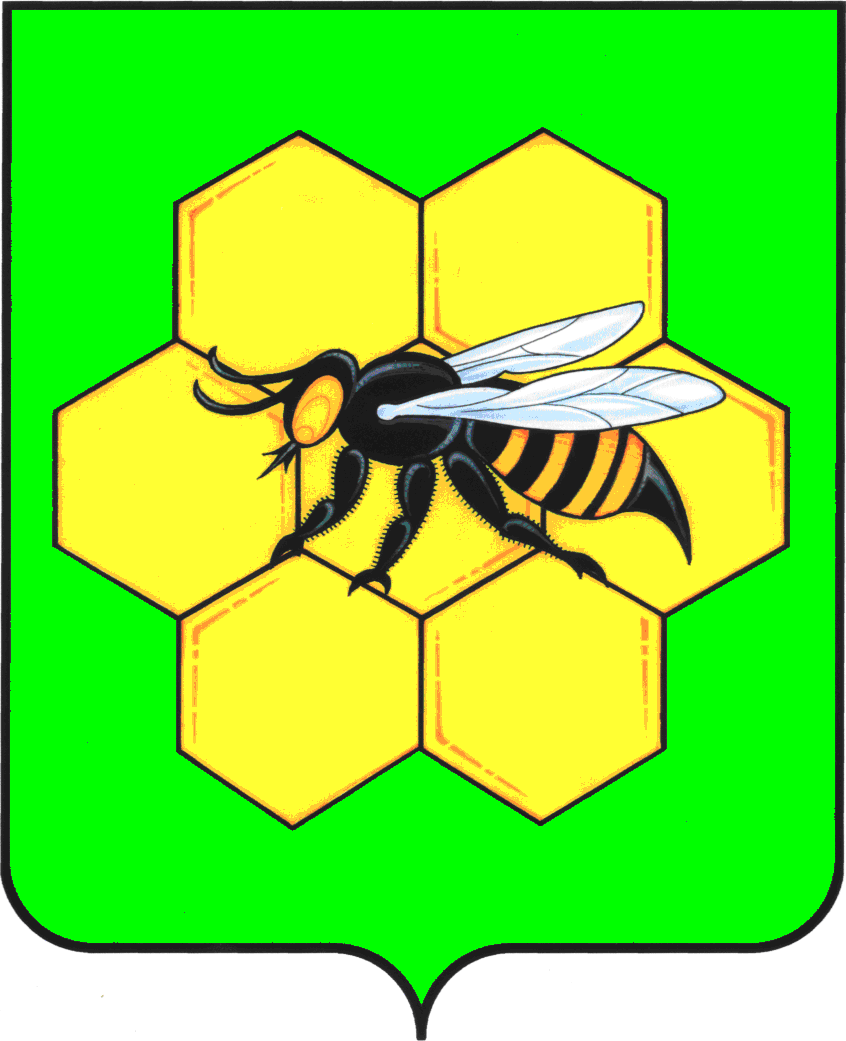 АДМИНИСТРАЦИЯМУНИЦИПАЛЬНОГО РАЙОНА ПЕСТРАВСКИЙСАМАРСКОЙ ОБЛАСТИПОСТАНОВЛЕНИЕот_______08.07.14_____________№____623_______